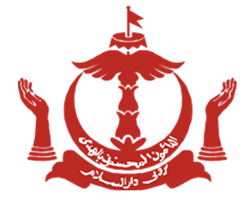 KEMENTERIAN PENDIDIKANNEGARA BRUNEI DARUSSALAMSIARAN AKHBAR TAMBAHAN SURAT PEMBERITAHUAN KEMENTERIAN PENDIDIKAN, NEGARA BRUNEI DARUSSALAMBILANGAN : 14 / 2016BIASISWA KERAJAAN KEBAWAH DULI YANG MAHA MULIA PADUKA SERI BAGINDA SULTAN DAN YANG DI-PERTUAN NEGARA BRUNEI DARUSSALAM KE LUAR NEGERI BAGI SIDANG AKADEMIK 2017/2018(OGOS 2017/ JULAI 2018)Merujuk kepada Surat Pemberitahuan Kementerian Pendidikan, Negara Brunei Darussalam, Bilangan 14/2016, mengenai Lampiran A, B dan C.Kementerian Pendidikan dengan ini memaklumkan tambahan kepada keperluan kursus-kursus yang sedia ada di dalam Lampiran A dan B, dan senarai keperluan baru sebagai Lampiran C untuk disertakan bersama Surat Pemberitahuan Kementerian Pendidikan, Negara Brunei Darussalam, Bilangan 14/2016.Bagi kursus tambahan dalam Lampiran A, permohonan kursus ini akan ditawarkan melalui HECAS2. Bagi kursus di peringkat Ijazah Sarjana dan Ijazah Kedoktoran, permohonan adalah dibukakan pada masa ini sehingga 13 Julai 2017.-TAMAT-Disediakan oleh:Unit Perhubungan AwamKementerian PendidikanTel. : 238 1301Faks : 238 0703Emel : feedback@moe.gov.bnWebsite : www.moe.gov.bn: MoEducation Brunei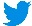 